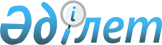 Ақтөбе облысы әкімдігінің 2015 жылғы 22 мамырдағы № 168 "Кәсіпкерлік саласындағы мемлекеттік көрсетілетін қызметтер регламенттерін бекіту туралы" қаулысына өзгерістер енгізу туралы
					
			Күшін жойған
			
			
		
					Ақтөбе облысының әкімдігінің 2017 жылғы 3 қазандағы № 349 қаулысы. Ақтөбе облысының Әділет департаментінде 2017 жылғы 24 қазанда № 5681 болып тіркелді. Күші жойылды - Ақтөбе облысы әкімдігінің 2019 жылғы 20 қарашадағы № 463 қаулысымен
      Ескерту. Күші жойылды - Ақтөбе облысы әкімдігінің 20.11.2019 № 463 қаулысымен (алғашқы ресми жарияланған күнінен кейін күнтізбелік он күн өткен соң қолданысқа енгізіледі).
      Қазақстан Республикасының 2001 жылғы 23 қаңтардағы "Қазақстан Республикасындағы жергілікті мемлекеттік басқару және өзін-өзі басқару туралы" Заңының 27-бабына, Қазақстан Республикасының 2016 жылғы 6 сәуірдегі "Құқықтық актілер туралы" Заңының 50-бабының 2-тармағына, Қазақстан Республикасының 2013 жылғы 15 сәуірдегі "Мемлекеттік көрсетілетін қызметтер туралы" Заңының 16-бабының 3-тармағына, Қазақстан Республикасы Ұлттық экономика министрінің 2015 жылғы 24 сәуірдегі № 352 "Кәсіпкерлік саласындағы мемлекеттік көрсетілетін қызметтер стандарттарын бекіту туралы" нормативтік құқықтық актілерді мемлекеттік тіркеу Тізілімінде № 11181 тіркелген бұйрығына сәйкес Ақтөбе облысы әкімдігі ҚАУЛЫ ЕТЕДІ:
      1. Ақтөбе облысы әкімдігінің 2015 жылғы 22 мамырдағы № 168 "Кәсіпкерлік саласындағы мемлекеттік көрсетілетін қызметтер регламенттерін бекіту туралы" қаулысына (нормативтiк құқықтық актiлерді мемлекеттік тіркеу Тізілімінде № 4368 тіркелген, 2015 жылғы 3 шілдеде "Ақтөбе" және "Актюбинский вестник" газеттерінде жарияланған) мынадай өзгерістер енгізілсін:
      кіріспесі мынадай редакцияда жазылсын:
      "Қазақстан Республикасының 2001 жылғы 23 қаңтардағы "Қазақстан Республикасындағы жергілікті мемлекеттік басқару және өзін-өзі басқару туралы" Заңының 27-бабына, Қазақстан Республикасының 2016 жылғы 6 сәуірдегі "Құқықтық актілер туралы" Заңының 50-бабының 2-тармағына, Қазақстан Республикасының 2013 жылғы 15 сәуірдегі "Мемлекеттік көрсетілетін қызметтер туралы" Заңының 16-бабының 3-тармағына, Қазақстан Республикасы Ұлттық экономика министрінің 2015 жылғы 24 сәуірдегі № 352 "Кәсіпкерлік саласындағы мемлекеттік көрсетілетін қызметтер стандарттарын бекіту туралы" нормативтік құқықтық актілерді мемлекеттік тіркеу Тізілімінде № 11181 тіркелген бұйрығына сәйкес Ақтөбе облысы әкімдігі ҚАУЛЫ ЕТЕДІ:";
      көрсетілген қаулымен бекітілген "Бизнестің жол картасы - 2020" бизнесті қолдау мен дамытудың бірыңғай бағдарламасы шеңберінде кредиттер бойынша сыйақы мөлшерлемесінің бір бөлігіне субсидия беру" мемлекеттік көрсетілетін қызмет регламентінде:
      3-тармақ мынадай редакцияда жазылсын:
      "3. Облыстың индустриялық-инновациялық даму жөніндегі Өңірлік үйлестіру кеңесі (бұдан әрі – ӨҮК) отырысы хаттамасынан үзінді көшірме не осы мемлекеттік көрсетілетін қызмет Қазақстан Республикасы Ұлттық экономика министрінің 2015 жылғы 24 сәуірдегі № 352 "Кәсіпкерлік саласындағы мемлекеттік көрсетілетін қызметтер стандарттарын бекіту туралы" (нормативтік құқықтық актілерді мемлекеттік тіркеу Тізілімінде № 11181 тіркелген) бұйрығымен бекітілген "Бизнестің жол картасы – 2020" бизнесті қолдау мен дамытудың бірыңғай бағдарламасы шеңберінде кредиттер бойынша сыйақы мөлшерлемесінің бір бөлігіне субсидия беру" мемлекеттік көрсетілетін қызмет стандартының (бұдан әрі – Стандарт) 9-1 тармағында көзделген жағдайларда және негіздер бойынша мемлекеттік қызметті көрсетуден бас тарту туралы дәлелді жауап - мемлекеттік қызметті көрсету нәтижесі болып табылады";
      мемлекеттік қызметті көрсету нәтижесін ұсыну нысаны: қағаз түрінде.";
      4 - тармақ мынадай редакцияда жазылсын:
      "4. Көрсетілетін қызметті алушының немесе оның өкілінің (нотариалдық куәландырылған сенімхат бойынша) көрсетілетін қызметті берушіге Стандарт қосымшасына сәйкес өтініш-сауалнаманы ұсыну мемлекеттік қызмет көрсету бойынша рәсімді (іс-әрекетті) бастауға негіздеме болып табылады";
      көрсетілген регламенттің 1-қосымшасы осы қаулының 1-қосымшасына сәйкес жаңа редакцияда жазылсын; 
      көрсетілген қаулымен бекітілген "Бизнестің жол картасы - 2020" бизнесті қолдау мен дамытудың бірыңғай бағдарламасы шеңберінде жеке кәсіпкерлік субъектілерінің кредиттері бойынша кепілдіктер беру" мемлекеттік көрсетілетін қызмет регламентінде: 
      1-тармақ мынадай редакцияда жазылсын:
      "1. "Бизнестің жол картасы – 2020" бизнесті қолдау мен дамытудың бірыңғай бағдарламасы шеңберінде жеке кәсіпкерлік субъектілерінің кредиттері бойынша кепілдіктер беру" мемлекеттік көрсетілетін қызметі (бұдан әрі - мемлекеттік қызмет) "Ақтөбе облысының кәсіпкерлік басқармасы" мемлекеттік мекемесімен (бұдан әрі – көрсетілетін қызметті беруші) көрсетіледі.
      180 миллион теңгеден астам кредиттер бойынша өтініштерді қабылдау мен мемлекеттік қызмет көрсету нәтижелерін беру регламенттің 1-қосымшасында көрсетілген көрсетілетін қызметті берушімен, облыстық және аудандық маңызы бар кәсіпкерлік бөлімдерімен (бұдан әрі - Бағдарламаның жергілікті үйлестірушілері) жүзеге асырылады."; 
      3-тармақ мынадай редакцияда жазылсын:
      "3. 180 миллион теңгеден астам кредиттер бойынша облыстың индустриялық-инновациялық даму жөніндегі Өңірлік үйлестіру кеңесі (бұдан әрі – ӨҮК) отырысы хаттамасынан үзінді осы мемлекеттік көрсетілетін қызмет Қазақстан Республикасы Ұлттық экономика министрінің 2015 жылғы 24 сәуірдегі № 352 "Кәсіпкерлік саласындағы мемлекеттік көрсетілетін қызметтер стандарттарын бекіту туралы" (нормативтік құқықтық актілерді мемлекеттік тіркеу Тізілімінде № 11181 тіркелген) бұйрығымен бекітілген "Бизнестің жол картасы – 2020" бизнесті қолдау мен дамытудың бірыңғай бағдарламасы шеңберінде жеке кәсіпкерлік субъектілерінің кредиттері бойынша кепілдіктер беру" мемлекеттік көрсетілетін қызмет стандартының (бұдан әрі – Стандарт) 9-1 тармағында көзделген жағдайларда және негіздер бойынша мемлекетттік қызметті көрсетуден бас тарту туралы дәлелді жауап мемлекеттік қызметті көрсету нәтижесі болып табылады ";
      мемлекеттік қызмет көрсету нәтижесін ұсыну нысаны - қағаз түрінде.";
      4-тармақ мынадай редакцияда жазылсын:
      "4. Көрсетілетін қызметті алушының немесе оның өкілінің (нотариалдық куәландырылған сенімхат бойынша) көрсетілетін қызметті берушіге Стандарт қосымшасына сәйкес өтініш-сауалнаманы ұсыну мемлекеттік қызмет көрсету бойынша рәсімді (іс-әрекетті) бастауға негіздеме болып табылады";
      көрсетілген регламенттің 1-қосымшасы осы қаулының 1-қосымшасына сәйкес жаңа редакцияда жазылсын; 
      "Бизнестің жол картасы - 2020" бизнесті қолдау мен дамытудың бірыңғай бағдарламасы шеңберінде мемлекеттік гранттар беру" мемлекеттік көрсетілетін қызмет регламентінің 1-қосымшасы осы қаулының 1-қосымшасына сәйкес жаңа редакцияда жазылсын;
      "Бизнестің жол картасы - 2020" бизнесті қолдау мен дамытудың бірыңғай бағдарламасы шеңберінде өндірістік (индустриялық) инфрақұрылымды дамыту бойынша қолдау көрсету" мемлекеттік көрсетілетін регламентінің 1-қосымшасы осы қаулының 1-қосымшасына сәйкес жаңа редакцияда жазылсын. 
      2. "Ақтөбе облысының кәсіпкерлік басқармасы" мемлекеттік мекемесі заңнамада белгіленген тәртіппен:
      1) осы қаулыны Ақтөбе облысының Әділет департаментінде мемлекеттік тіркеуді;
      2) осы қаулыны мерзімді баспа басылымдарында және Қазақстан Республикасы нормативтік құқықтық актілерінің эталондық бақылау банкінде ресми жариялауға жіберуді қамтамасыз етсін.
      3. Осы қаулының орындалуын бақылау Ақтөбе облысы әкімінің орынбасары Қ.Ә.Бекеновке жүктелсін.
      4. Осы қаулы оның алғашқы ресми жарияланған күнінен кейін күнтізбелік он күн өткен соң қолданысқа енгізіледі. Көрсетілетін қызметті беруші және Бағдарламаның жергілікті үйлестірушілерінің тізбесі Көрсетілетін қызметті беруші және Бағдарламаның жергілікті үйлестірушілерінің тізбесі  Көрсетілетін қызметті беруші және Бағдарламаның жергілікті үйлестірушілерінің тізбесі Көрсетілетін қызметті беруші және Бағдарламаның жергілікті үйлестірушілерінің тізбесі
					© 2012. Қазақстан Республикасы Әділет министрлігінің «Қазақстан Республикасының Заңнама және құқықтық ақпарат институты» ШЖҚ РМК
				
      Ақтөбе облысының әкімі

Б.Сапарбаев
Ақтөбе облысы әкімдігінің 2017 жылғы 3 қазандағы № 349 қаулысына 1-қосымша"Бизнестің жол картасы – 2020" бизнесті қолдау мен дамытудың бірыңғай бағдарламасы шеңберінде кредиттер бойынша сыйақы мөлшерлемесінің бір бөлігіне субсидия беру" мемлекеттік көрсетілетін қызмет регламентіне 1-қосымша
№

р/н
Көрсетілетін қызметті беруші және Бағдарламаның жергілікті үйлестірушілерінің атауы
Орналасқан жердің заңды мекен-жайы (көше, үйдің №)
Телефондар нөмірі
Жұмыс кестесі 
1
"Ақтөбе облысының кәсіпкерлік басқармасы" мемлекеттік мекемесі
Ақтөбе қаласы, Сәңкібай даңғылы, 22К
8-7132 74-21-80
Демалыс және мереке күндерінен басқа, дүйсенбіден бастап жұмаға дейін сағат 9.00-ден 18.30-ге дейін, үзіліс 12.30-ден 14.00-ға дейін. 
2
"Ақтөбе қаласының кәсіпкерлік бөлімі" мемлекеттік мекемесі
Ақтөбе қаласы, Т.Ахтанова көшесі, 50
8-7132 41-63-97
Демалыс және мереке күндерінен басқа, дүйсенбіден бастап жұмаға дейін сағат 9.00-ден 18.30-ге дейін, үзіліс 12.30-ден 14.00-ға дейін. 
3
"Әйтеке би аудандық кәсіпкерлік бөлімі" мемлекеттік мекемесі
Комсомол ауылы, Жүргенов көшесі, 62
8-71339 2-19-08
Демалыс және мереке күндерінен басқа, дүйсенбіден бастап жұмаға дейін сағат 9.00-ден 18.30-ге дейін, үзіліс 12.30-ден 14.00-ға дейін. 
4
"Алға аудандық аудандық кәсіпкерлік бөлімі" мемлекеттік мекемесі
Алға қаласы, 5 мөлтек ауданы, 4
8-71337 4-18-56
Демалыс және мереке күндерінен басқа, дүйсенбіден бастап жұмаға дейін сағат 9.00-ден 18.30-ге дейін, үзіліс 12.30-ден 14.00-ға дейін. 
5
"Байғанин аудандық ауылшаруашылығы және кәсіпкерлік бөлімі" мемлекеттік мекемесі
Қарауылкелды ауылы, Д.Қонаев көшесі, 36
8-71345 23-0-39
Демалыс және мереке күндерінен басқа, дүйсенбіден бастап жұмаға дейін сағат 9.00-ден 18.30-ге дейін, үзіліс 12.30-ден 14.00-ға дейін. 
6
"Мәртөк аудандық кәсіпкерлік бөлімі" мемлекеттік мекемесі
Мәртөк ауылы, Сейфуллин көшесі, 36
8-71331 21-4-00
Демалыс және мереке күндерінен басқа, дүйсенбіден бастап жұмаға дейін сағат 9.00-ден 18.30-ге дейін, үзіліс 12.30-ден 14.00-ға дейін. 
7
"Мұғалжар аудандық кәсіпкерлік бөлімі" мемлекеттік мекемесі
Қандыағаш қаласы, Жастық мөлтек ауданы, 2
8-71333 3-06-72
Демалыс және мереке күндерінен басқа, дүйсенбіден бастап жұмаға дейін сағат 9.00-ден 18.30-ге дейін, үзіліс 12.30-ден 14.00-ға дейін. 
8
"Темір аудандық кәсіпкерлік бөлімі" мемлекеттік мекемесі
Шұбарқұдық кенті, Желтоқсан көшесі, 5
8-71346 9-11-47
Демалыс және мереке күндерінен басқа, дүйсенбіден бастап жұмаға дейін сағат 9.00-ден 18.30-ге дейін, үзіліс 12.30-ден 14.00-ға дейін. 
9
"Ойыл аудандық ауылшаруашылық және кәсіпкерлік бөлімі" мемлекеттік мекемесі
Ойыл ауылы, Көкжар көшесі, 69
8-71332 2-19-40
Демалыс және мереке күндерінен басқа, дүйсенбіден бастап жұмаға дейін сағат 9.00-ден 18.30-ге дейін, үзіліс 12.30-ден 14.00-ға дейін. 
10
"Хромтау аудандық кәсіпкерлік бөлімі" мемлекеттік мекемесі
Хромтау қаласы, Жеңіс даңғылы, 4 үй
8 71336 26-2-44 
Демалыс және мереке күндерінен басқа, дүйсенбіден бастап жұмаға дейін сағат 9.00-ден 18.30-ге дейін, үзіліс 12.30-ден 14.00-ға дейін. 
11
"Шалкар ауданының кәсіпкерлік бөлімі" мемлекеттік мекемесі
Шалқар қаласы, Әйтеке би көшесі, 47 а
8-71335 2-33-55
Демалыс және мереке күндерінен басқа, дүйсенбіден бастап жұмаға дейін сағат 9.00-ден 18.30-ге дейін, үзіліс 12.30-ден 14.00-ға дейін. 
12
 "Ырғыз аудандық кәсіпкерлік бөлімі" мемлекеттік мекемесі
Ырғыз ауылы, Алтынсарин көшесі, 7
8-71343 2-18-10
Демалыс және мереке күндерінен басқа, дүйсенбіден бастап жұмаға дейін сағат 9.00-ден 18.30-ге дейін, үзіліс 12.30-ден 14.00-ға дейін. 
13
"Қарғалы аудандық кәсіпкерлік бөлімі" мемлекеттік мекемесі
Бадамша ауылы, Әбілқайыр хан көшесі, 38
8-71342 22-2-01
Демалыс және мереке күндерінен басқа, дүйсенбіден бастап жұмаға дейін сағат 9.00-ден 18.30-ге дейін, үзіліс 12.30-ден 14.00-ға дейін. 
14
"Қобда аудандық кәсіпкерлік бөлімі" мемлекеттік мекемесі
Қобда ауылы, Астана көшесі, 48
8-71341 2-11-94
Демалыс және мереке күндерінен басқа, дүйсенбіден бастап жұмаға дейін сағат 9.00-ден 18.30-ге дейін, үзіліс 12.30-ден 14.00-ға дейін. Ақтөбе облысы әкімдігінің 2017 жылғы 3 қазандағы № 349 қаулысына 2-қосымша"Бизнестің жол картасы – 2020" бизнесті қолдау мен дамытудың бірыңғай бағдарламасы шеңберінде жеке кәсіпкерлік субъектілерінің кредиттері бойынша кепілдіктер беру" мемлекеттік көрсетілетін қызмет регламентіне 1-қосымша
№

р/н
Көрсетілетін қызметті беруші және Бағдарламаның жергілікті үйлестірушілерінің атауы
Орналасқан жердің заңды мекен-жайы (көше, үйдің №)
Телефондар нөмірі
Жұмыс кестесі 
1
"Ақтөбе облысының кәсіпкерлік басқармасы" мемлекеттік мекемесі
Ақтөбе қаласы, Сәңкібай даңғылы, 22К
8-7132 74-21-80
Демалыс және мереке күндерінен басқа, дүйсенбіден бастап жұмаға дейін сағат 9.00-ден 18.30-ге дейін, үзіліс 12.30-ден 14.00-ға дейін. 
2
"Ақтөбе қаласының кәсіпкерлік бөлімі" мемлекеттік мекемесі
Ақтөбе қаласы, Т.Ахтанова көшесі, 50
8-7132 41-63-97
Демалыс және мереке күндерінен басқа, дүйсенбіден бастап жұмаға дейін сағат 9.00-ден 18.30-ге дейін, үзіліс 12.30-ден 14.00-ға дейін. 
3
"Әйтеке би аудандық кәсіпкерлік бөлімі" мемлекеттік мекемесі
Комсомол ауылы, Жүргенов көшесі, 62
8-71339 2-19-08
Демалыс және мереке күндерінен басқа, дүйсенбіден бастап жұмаға дейін сағат 9.00-ден 18.30-ге дейін, үзіліс 12.30-ден 14.00-ға дейін. 
4
"Алға аудандық аудандық кәсіпкерлік бөлімі" мемлекеттік мекемесі
Алға қаласы, 5 мөлтек ауданы, 4
8-71337 4-18-56
Демалыс және мереке күндерінен басқа, дүйсенбіден бастап жұмаға дейін сағат 9.00-ден 18.30-ге дейін, үзіліс 12.30-ден 14.00-ға дейін. 
5
"Байғанин аудандық ауылшаруашылығы және кәсіпкерлік бөлімі" мемлекеттік мекемесі
Қарауылкелды ауылы, Д.Қонаев көшесі, 36
8-71345 23-0-39
Демалыс және мереке күндерінен басқа, дүйсенбіден бастап жұмаға дейін сағат 9.00-ден 18.30-ге дейін, үзіліс 12.30-ден 14.00-ға дейін. 
6
"Мәртөк аудандық кәсіпкерлік бөлімі" мемлекеттік мекемесі
Мәртөк ауылы, Сейфуллин көшесі, 36
8-71331 21-4-00
Демалыс және мереке күндерінен басқа, дүйсенбіден бастап жұмаға дейін сағат 9.00-ден 18.30-ге дейін, үзіліс 12.30-ден 14.00-ға дейін. 
7
"Мұғалжар аудандық кәсіпкерлік бөлімі" мемлекеттік мекемесі
Қандыағаш қаласы, Жастық мөлтек ауданы, 2
8-71333 3-06-72
Демалыс және мереке күндерінен басқа, дүйсенбіден бастап жұмаға дейін сағат 9.00-ден 18.30-ге дейін, үзіліс 12.30-ден 14.00-ға дейін. 
8
"Темір аудандық кәсіпкерлік бөлімі" мемлекеттік мекемесі
Шұбарқұдық кенті, Желтоқсан көшесі, 5
8-71346 9-11-47
Демалыс және мереке күндерінен басқа, дүйсенбіден бастап жұмаға дейін сағат 9.00-ден 18.30-ге дейін, үзіліс 12.30-ден 14.00-ға дейін. 
9
"Ойыл аудандық ауылшаруашылық және кәсіпкерлік бөлімі" мемлекеттік мекемесі
Ойыл ауылы, Көкжар көшесі, 69
8-71332 2-19-40
Демалыс және мереке күндерінен басқа, дүйсенбіден бастап жұмаға дейін сағат 9.00-ден 18.30-ге дейін, үзіліс 12.30-ден 14.00-ға дейін. 
10
"Хромтау аудандық кәсіпкерлік бөлімі" мемлекеттік мекемесі
Хромтау қаласы, Жеңіс даңғылы, 4 үй
8 71336 26-2-44 
Демалыс және мереке күндерінен басқа, дүйсенбіден бастап жұмаға дейін сағат 9.00-ден 18.30-ге дейін, үзіліс 12.30-ден 14.00-ға дейін. 
11
"Шалкар ауданының кәсіпкерлік бөлімі" мемлекеттік мекемесі
Шалқар қаласы, Әйтеке би көшесі, 47 а
8-71335 2-33-55
Демалыс және мереке күндерінен басқа, дүйсенбіден бастап жұмаға дейін сағат 9.00-ден 18.30-ге дейін, үзіліс 12.30-ден 14.00-ға дейін. 
12
 "Ырғыз аудандық кәсіпкерлік бөлімі" мемлекеттік мекемесі
Ырғыз ауылы, Алтынсарин көшесі, 7
8-71343 2-18-10
Демалыс және мереке күндерінен басқа, дүйсенбіден бастап жұмаға дейін сағат 9.00-ден 18.30-ге дейін, үзіліс 12.30-ден 14.00-ға дейін. 
13
"Қарғалы аудандық кәсіпкерлік бөлімі" мемлекеттік мекемесі
Бадамша ауылы, Әбілқайыр хан көшесі, 38
8-71342 22-2-01
Демалыс және мереке күндерінен басқа, дүйсенбіден бастап жұмаға дейін сағат 9.00-ден 18.30-ге дейін, үзіліс 12.30-ден 14.00-ға дейін. 
14
"Қобда аудандық кәсіпкерлік бөлімі" мемлекеттік мекемесі
Қобда ауылы, Астана көшесі, 48
8-71341 2-11-94
Демалыс және мереке күндерінен басқа, дүйсенбіден бастап жұмаға дейін сағат 9.00-ден 18.30-ге дейін, үзіліс 12.30-ден 14.00-ға дейін. Ақтөбе облысы әкімдігінің 2017 жылғы 3 қазандағы № 349 қаулысына 3-қосымша"Бизнестің жол картасы-2020" бизнесті қолдау мен дамытудың бірыңғай бағдарламасы шеңберінде мемлекеттік гранттар беру" мемлекеттік көрсетілетін қызмет регламентіне 1-қосымша
№

р/н
Көрсетілетін қызметті беруші және Бағдарламаның жергілікті үйлестірушілерінің атауы
Орналасқан жердің заңды мекен-жайы (көше, үйдің №)
Телефондар нөмірі
Жұмыс кестесі 
1
"Ақтөбе облысының кәсіпкерлік басқармасы" мемлекеттік мекемесі
Ақтөбе қаласы, Сәңкібай даңғылы, 22К
8-7132 74-21-80
Демалыс және мереке күндерінен басқа, дүйсенбіден бастап жұмаға дейін сағат 9.00-ден 18.30-ге дейін, үзіліс 12.30-ден 14.00-ға дейін. 
2
"Ақтөбе қаласының кәсіпкерлік бөлімі" мемлекеттік мекемесі
Ақтөбе қаласы, Т.Ахтанова көшесі, 50
8-7132 41-63-97
Демалыс және мереке күндерінен басқа, дүйсенбіден бастап жұмаға дейін сағат 9.00-ден 18.30-ге дейін, үзіліс 12.30-ден 14.00-ға дейін. 
3
"Әйтеке би аудандық кәсіпкерлік бөлімі" мемлекеттік мекемесі
Комсомол ауылы, Жүргенов көшесі, 62
8-71339 2-19-08
Демалыс және мереке күндерінен басқа, дүйсенбіден бастап жұмаға дейін сағат 9.00-ден 18.30-ге дейін, үзіліс 12.30-ден 14.00-ға дейін. 
4
"Алға аудандық аудандық кәсіпкерлік бөлімі" мемлекеттік мекемесі
Алға қаласы, 5 мөлтек ауданы, 4
8-71337 4-18-56
Демалыс және мереке күндерінен басқа, дүйсенбіден бастап жұмаға дейін сағат 9.00-ден 18.30-ге дейін, үзіліс 12.30-ден 14.00-ға дейін. 
5
"Байғанин аудандық ауылшаруашылығы және кәсіпкерлік бөлімі" мемлекеттік мекемесі
Қарауылкелды ауылы, Д.Қонаев көшесі, 36
8-71345 23-0-39
Демалыс және мереке күндерінен басқа, дүйсенбіден бастап жұмаға дейін сағат 9.00-ден 18.30-ге дейін, үзіліс 12.30-ден 14.00-ға дейін. 
6
"Мәртөк аудандық кәсіпкерлік бөлімі" мемлекеттік мекемесі
Мәртөк ауылы, Сейфуллин көшесі, 36
8-71331 21-4-00
Демалыс және мереке күндерінен басқа, дүйсенбіден бастап жұмаға дейін сағат 9.00-ден 18.30-ге дейін, үзіліс 12.30-ден 14.00-ға дейін. 
7
"Мұғалжар аудандық кәсіпкерлік бөлімі" мемлекеттік мекемесі
Қандыағаш қаласы, Жастық мөлтек ауданы, 2
8-71333 3-06-72
Демалыс және мереке күндерінен басқа, дүйсенбіден бастап жұмаға дейін сағат 9.00-ден 18.30-ге дейін, үзіліс 12.30-ден 14.00-ға дейін. 
8
"Темір аудандық кәсіпкерлік бөлімі" мемлекеттік мекемесі
Шұбарқұдық кенті, Желтоқсан көшесі, 5
8-71346 9-11-47
Демалыс және мереке күндерінен басқа, дүйсенбіден бастап жұмаға дейін сағат 9.00-ден 18.30-ге дейін, үзіліс 12.30-ден 14.00-ға дейін. 
9
"Ойыл аудандық ауылшаруашылық және кәсіпкерлік бөлімі" мемлекеттік мекемесі
Ойыл ауылы, Көкжар көшесі, 69
8-71332 2-19-40
Демалыс және мереке күндерінен басқа, дүйсенбіден бастап жұмаға дейін сағат 9.00-ден 18.30-ге дейін, үзіліс 12.30-ден 14.00-ға дейін. 
10
"Хромтау аудандық кәсіпкерлік бөлімі" мемлекеттік мекемесі
Хромтау қаласы, Жеңіс даңғылы, 4 үй
8 71336 26-2-44 
Демалыс және мереке күндерінен басқа, дүйсенбіден бастап жұмаға дейін сағат 9.00-ден 18.30-ге дейін, үзіліс 12.30-ден 14.00-ға дейін. 
11
"Шалкар ауданының кәсіпкерлік бөлімі" мемлекеттік мекемесі
Шалқар қаласы, Әйтеке би көшесі, 47 а
8-71335 2-33-55
Демалыс және мереке күндерінен басқа, дүйсенбіден бастап жұмаға дейін сағат 9.00-ден 18.30-ге дейін, үзіліс 12.30-ден 14.00-ға дейін. 
12
 "Ырғыз аудандық кәсіпкерлік бөлімі" мемлекеттік мекемесі
Ырғыз ауылы, Алтынсарин көшесі, 7
8-71343 2-18-10
Демалыс және мереке күндерінен басқа, дүйсенбіден бастап жұмаға дейін сағат 9.00-ден 18.30-ге дейін, үзіліс 12.30-ден 14.00-ға дейін. 
13
"Қарғалы аудандық кәсіпкерлік бөлімі" мемлекеттік мекемесі
Бадамша ауылы, Әбілқайыр хан көшесі, 38
8-71342 22-2-01
Демалыс және мереке күндерінен басқа, дүйсенбіден бастап жұмаға дейін сағат 9.00-ден 18.30-ге дейін, үзіліс 12.30-ден 14.00-ға дейін. 
14
"Қобда аудандық кәсіпкерлік бөлімі" мемлекеттік мекемесі
Қобда ауылы, Астана көшесі, 48
8-71341 2-11-94
Демалыс және мереке күндерінен басқа, дүйсенбіден бастап жұмаға дейін сағат 9.00-ден 18.30-ге дейін, үзіліс 12.30-ден 14.00-ға дейін. Ақтөбе облысы әкімдігінің 2017 жылғы 3 қазандағы № 349 қаулысына 4-қосымша"Бизнестің жол картасы – 2020" бизнесті қолдау мен дамытудың бірыңғай бағдарламасы шеңберінде өндірістік (индустриялық) инфрақұрылымды дамыту бойынша қолдау көрсету" мемлекеттік көрсетілетін қызмет регламентіне 1-қосымша
№

р/н
Көрсетілетін қызметті беруші және Бағдарламаның жергілікті үйлестірушілерінің атауы
Орналасқан жердің заңды мекен-жайы (көше, үйдің №)
Телефондар нөмірі
Жұмыс кестесі 
1
"Ақтөбе облысының кәсіпкерлік басқармасы" мемлекеттік мекемесі
Ақтөбе қаласы, Сәңкібай даңғылы, 22К
8-7132 74-21-80
Демалыс және мереке күндерінен басқа, дүйсенбіден бастап жұмаға дейін сағат 9.00-ден 18.30-ге дейін, үзіліс 12.30-ден 14.00-ға дейін. 
2
"Ақтөбе қаласының кәсіпкерлік бөлімі" мемлекеттік мекемесі
Ақтөбе қаласы, Т.Ахтанова көшесі, 50
8-7132 41-63-97
Демалыс және мереке күндерінен басқа, дүйсенбіден бастап жұмаға дейін сағат 9.00-ден 18.30-ге дейін, үзіліс 12.30-ден 14.00-ға дейін. 
3
"Әйтеке би аудандық кәсіпкерлік бөлімі" мемлекеттік мекемесі
Комсомол ауылы, Жүргенов көшесі, 62
8-71339 2-19-08
Демалыс және мереке күндерінен басқа, дүйсенбіден бастап жұмаға дейін сағат 9.00-ден 18.30-ге дейін, үзіліс 12.30-ден 14.00-ға дейін. 
4
"Алға аудандық аудандық кәсіпкерлік бөлімі" мемлекеттік мекемесі
Алға қаласы, 5 мөлтек ауданы, 4
8-71337 4-18-56
Демалыс және мереке күндерінен басқа, дүйсенбіден бастап жұмаға дейін сағат 9.00-ден 18.30-ге дейін, үзіліс 12.30-ден 14.00-ға дейін. 
5
"Байғанин аудандық ауылшаруашылығы және кәсіпкерлік бөлімі" мемлекеттік мекемесі
Қарауылкелды ауылы, Д.Қонаев көшесі, 36
8-71345 23-0-39
Демалыс және мереке күндерінен басқа, дүйсенбіден бастап жұмаға дейін сағат 9.00-ден 18.30-ге дейін, үзіліс 12.30-ден 14.00-ға дейін. 
6
"Мәртөк аудандық кәсіпкерлік бөлімі" мемлекеттік мекемесі
Мәртөк ауылы, Сейфуллин көшесі, 36
8-71331 21-4-00
Демалыс және мереке күндерінен басқа, дүйсенбіден бастап жұмаға дейін сағат 9.00-ден 18.30-ге дейін, үзіліс 12.30-ден 14.00-ға дейін. 
7
"Мұғалжар аудандық кәсіпкерлік бөлімі" мемлекеттік мекемесі
Қандыағаш қаласы, Жастық мөлтек ауданы, 2
8-71333 3-06-72
Демалыс және мереке күндерінен басқа, дүйсенбіден бастап жұмаға дейін сағат 9.00-ден 18.30-ге дейін, үзіліс 12.30-ден 14.00-ға дейін. 
8
"Темір аудандық кәсіпкерлік бөлімі" мемлекеттік мекемесі
Шұбарқұдық кенті, Желтоқсан көшесі, 5
8-71346 9-11-47
Демалыс және мереке күндерінен басқа, дүйсенбіден бастап жұмаға дейін сағат 9.00-ден 18.30-ге дейін, үзіліс 12.30-ден 14.00-ға дейін. 
9
"Ойыл аудандық ауылшаруашылық және кәсіпкерлік бөлімі" мемлекеттік мекемесі
Ойыл ауылы, Көкжар көшесі, 69
8-71332 2-19-40
Демалыс және мереке күндерінен басқа, дүйсенбіден бастап жұмаға дейін сағат 9.00-ден 18.30-ге дейін, үзіліс 12.30-ден 14.00-ға дейін. 
10
"Хромтау аудандық кәсіпкерлік бөлімі" мемлекеттік мекемесі
Хромтау қаласы, Жеңіс даңғылы, 4 үй
8 71336 26-2-44 
Демалыс және мереке күндерінен басқа, дүйсенбіден бастап жұмаға дейін сағат 9.00-ден 18.30-ге дейін, үзіліс 12.30-ден 14.00-ға дейін. 
11
"Шалкар ауданының кәсіпкерлік бөлімі" мемлекеттік мекемесі
Шалқар қаласы, Әйтеке би көшесі, 47 а
8-71335 2-33-55
Демалыс және мереке күндерінен басқа, дүйсенбіден бастап жұмаға дейін сағат 9.00-ден 18.30-ге дейін, үзіліс 12.30-ден 14.00-ға дейін. 
12
 "Ырғыз аудандық кәсіпкерлік бөлімі" мемлекеттік мекемесі
Ырғыз ауылы, Алтынсарин көшесі, 7
8-71343 2-18-10
Демалыс және мереке күндерінен басқа, дүйсенбіден бастап жұмаға дейін сағат 9.00-ден 18.30-ге дейін, үзіліс 12.30-ден 14.00-ға дейін. 
13
"Қарғалы аудандық кәсіпкерлік бөлімі" мемлекеттік мекемесі
Бадамша ауылы, Әбілқайыр хан көшесі, 38
8-71342 22-2-01
Демалыс және мереке күндерінен басқа, дүйсенбіден бастап жұмаға дейін сағат 9.00-ден 18.30-ге дейін, үзіліс 12.30-ден 14.00-ға дейін. 
14
"Қобда аудандық кәсіпкерлік бөлімі" мемлекеттік мекемесі
Қобда ауылы, Астана көшесі, 48
8-71341 2-11-94
Демалыс және мереке күндерінен басқа, дүйсенбіден бастап жұмаға дейін сағат 9.00-ден 18.30-ге дейін, үзіліс 12.30-ден 14.00-ға дейін. 